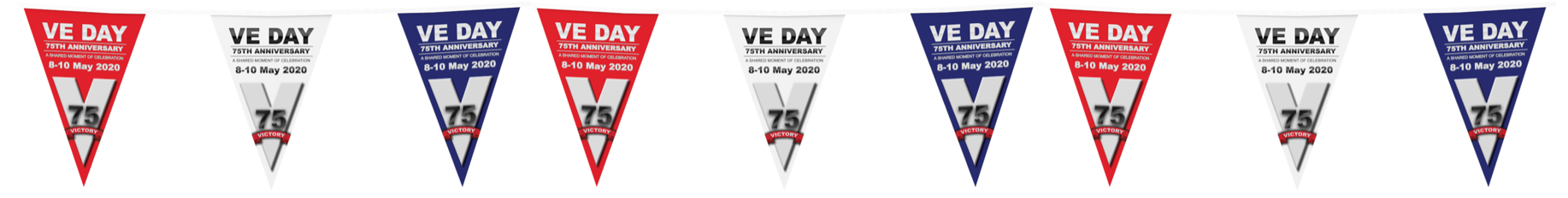 Rye Writers: Journey of an Evacuee Bear